Kérelem iskolakezdési támogatás megállapításához1. Személyes adatokNeve:					______________________________________________Születési neve:				______________________________________________Születési helye, ideje: 			______________________________________________Anyja neve: 				______________________________________________Családi állapota:			______________________________________________TAJ száma:				______________________________________________Lakóhelye (bejelentett): 		______________________________________________Tartózkodási helye (bejelentett): 	______________________________________________Aláhúzással jelölje, ahol életvitelszerűen lakik!Egyéb elérhetősége (telefon, cím):	______________________________________________2. Gyermek(ek) adatai, aki(k) után az iskolakezdési támogatást kéri:3. A kérelmező családjában élő (egy lakásban együtt lakó, ott bejelentett lakó- vagy tartózkodási hellyel rendelkező) közeli hozzátartozók:4.	Jövedelmi adatokFelelősségem tudatában kijelentem, hogy a saját, valamint a családomban élő közeli hozzátartozóim – a kérelem beadását megelőző – havi nettó jövedelme az alábbi:Felelősségem tudatában kijelentem, hogy a közölt adatok a valóságnak megfelelnek. Tudomásul veszem, hogy a kérelemben közölt adatok valódiságát a szociális igazgatásról és a szociális ellátásokról szóló 1993. évi III. törvény 10. § (7) bekezdése alapján a szociális hatáskört gyakorló szerv – az állami adóhatóság útján – ellenőrizheti. Hozzájárulok a kérelemben szereplő adatoknak a szociális igazgatási eljárás során történő felhasználásához.Budapest, ___________év________________hónap_______nap_______________________________		      _______________________________                  kérelmező aláírása                                         a családban élő nagykorú személyek aláírásaA támogatás kedvező elbírálása esetén az általános közigazgatási rendtartásról szóló 2016. évi CL. törvény 118. § (4) bekezdése, a 82. § (2) bekezdés b) pontja és a 3) bekezdés a) pontja alapján fellebbezési jogomról lemondok:Budapest, ___________év________________hónap_______nap_______________________________		                  kérelmező aláírása                                              Tájékoztató a kérelem kitöltéséhezA kérelem az iskolai tanév végétől szeptember 15-ig nyújtható be.A támogatást kérelmezheti a Budapest I. Kerületi Budavári Önkormányzat közigazgatási területén életvitelszerűen élő lakóhellyel vagy tartózkodási hellyel rendelkező	a) magyar állampolgár, 	b) bevándorolt és letelepedett, 	c) hontalan, 	d) a magyar hatóság által menekültként vagy oltalmazottként elismert személy.A jövedelemnyilatkozatban feltüntetett jövedelmekről a típusának megfelelő igazolást vagy annak fénymásolatát (nyugdíjszelvény, munkáltatói igazolás, szerződés, stb.) a jövedelemnyilatkozathoz csatolni kell.Az egy főre jutó havi nettó jövedelem a havi összjövedelem osztva a családban élő személyek számával.A jövedelemnyilatkozatot a kérelmező mellett a nagykorú családtagoknak is alá kell írniuk. A nem cselekvőképes személy helyett a törvényes képviselője jogosult az aláírásra.Család: egy lakásban, vagy személyes gondoskodást nyújtó bentlakásos szociális, gyermekvédelmi intézményben együtt lakó, ott bejelentett lakóhellyel vagy tartózkodási hellyel rendelkező közeli hozzátartozók közösségeKözeli hozzátartozó:a házastárs, az élettárs,a húszévesnél fiatalabb, önálló keresettel nem rendelkező; a huszonhárom évesnél fiatalabb, önálló keresettel nem rendelkező, nappali oktatás munkarendje szerint tanulmányokat folytató; a huszonöt évesnél fiatalabb, önálló keresettel nem rendelkező, felsőoktatási intézmény nappali tagozatán tanulmányokat folytató vér szerinti gyermek, örökbe fogadott gyermek, mostohagyermek és a Ptk. szerinti gyermekvédelmi nevelőszülő által e jogviszonya keretében nevelt gyermek kivételével a nevelt gyermek (a továbbiakban: nevelt gyermek),korhatárra való tekintet nélkül a tartósan beteg, az autista, illetve a testi, érzékszervi, értelmi vagy beszédfogyatékos vér szerinti, örökbe fogadott, mostoha-, illetve nevelt gyermek, amennyiben ez az állapot a gyermek 25. életévének betöltését megelőzően is fennállt (a továbbiakban: fogyatékos gyermek),a 18. életévét be nem töltött gyermek vonatkozásában a vér szerinti és az örökbe fogadó szülő, a szülő házastársa vagy élettársa, valamint a db) vagy dc) alpontban meghatározott feltételeknek megfelelő testvérEgyedülélő: az a személy, aki egyszemélyes háztartásban lakikEgyedülálló: az a személy, aki hajadon, nőtlen, özvegy, elvált vagy házastársától külön él kivéve, ha élettársa vanCsaládi állapot: házas, élettársi viszonyban élő, egyedülállóA kérelemhez szükséges mellékletekaz igénylő és családtagjai jövedelemigazolásaRendszeres jövedelemnél: a kérelem benyújtását megelőző havi nettó jövedelemigazolás, rendszeres munkabér esetén a munkáltató által kiállított hiteles jövedelemigazolás vagy fizetési jegyzék, amely tartalmazza a bruttó és a nettó munkabértA Magyar Államkincstár, az állami foglalkoztatási szerv, az önkormányzat, a kormányhivatal által folyósított ellátásoknál: a kérelem benyújtását megelőző hónapban kifizetett ellátás igazoló szelvénye, illetőleg az utolsó havi bankszámla kivonat és az ellátást megállapító határozat (döntés) másolataNyugdíj igazolására: a Magyar Államkincstár Nyugdíjfolyósító Igazgatósága által elkészített és év elején megküldött tájékoztató, amely tartalmazza a tárgyévben folyósított ellátás, öregségi nyugdíj összegét (zöld színű összesítő tájékoztató) és a kérelem benyújtását megelőző hónapban kifizetett ellátás igazoló szelvénye, illetőleg az utolsó havi bankszámla kivonatVállalkozás, szünetelő vállalkozás esetén: az adóbevallással már lezárt hónapok tekintetében NAV (adóhatóság) által kiállított jövedelemigazolás, valamint az adóbevallással még le nem zárt hónapok tekintetében a vállalkozó nyilatkozata vagy könyvelő által kiállított igazolás a jövedelemről havi bontásbanAlkalmi munka esetében: nyilatkozat a kérelem benyújtását megelőző 12 havi nettó jövedelemrőlÁlláskereső esetében: az illetékes foglalkoztatási szerv által kiállított igazolás arról, hogy szerepel az álláskeresők nyilvántartásában, továbbá nyilatkozat a kérelem benyújtását megelőző utolsó havi  jövedelemről 16. életévet betöltött gyermek esetén: az oktatási, felsőoktatási intézmény 30 napnál nem régebbi igazolása a nappali oktatás munkarendje szerint fennálló tanulói vagy hallgatói jogviszonyról Egyetemi, főiskolai hallgató ösztöndíja esetén: a felsőoktatási intézmény 30 napnál nem régebbi igazolása az ösztöndíj összegéről, valamint a kérelem benyújtását megelőző hónapban kifizetett támogatás igazoló szelvénye, illetőleg az utolsó havi bankszámla kivonat Egyedülálló, különélő szülő esetén: o a „Nyilatkozat gyermektartásdíjról” formanyomtatvány kitöltveo a gyermek elhelyezésére, ideiglenes hatályú elhelyezésére vonatkozó bírósági, illetve gyámhatósági döntés; a gyámrendelés tárgyában hozott gyámhatósági határozat; a gyermek elhelyezésére és a szülői felügyelet gyakorlására vonatkozó gyámhivatali jegyzőkönyv, o a gyermektartásdíj megállapításáról rendelkező vagy az egyezséget jóváhagyó bírósági ítélet, vagy végzés másolata vagy az ez irányú bírósági eljárás megindításáról szóló okirat, ennek hiányában a szülők közös nyilatkozata, o gyermektartásdíj utolsó havi összegének igazolása (bankszámlakivonat, postai szelvény). o ha tartásdíjat nem kap: a tartásdíj megállapítása iránti bírósági kereset másolata, vagy a tartásdíj bírói úton történő végrehajtása iránti kérelem igazolása, vagy az állam általi megelőlegezését kezdeményező iratok másolata o apai elismerő nyilatkozat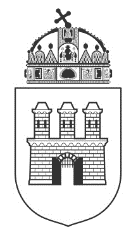 Budapest főváros I. KerületBudavári polgármesteri hivatalnépjóléti csoportNévTAJ számAnyja neveSzületési hely, időNévTAJ számAnyja neveSzületési hely, időRokoni kapcsolatJövedelem típusa

KérelmezőKérelmező családjában élő személyek jövedelmeKérelmező családjában élő személyek jövedelmeKérelmező családjában élő személyek jövedelmeJövedelem típusa

KérelmezőHázasárs/ÉlettársGyermekGyermek1Munkaviszonyból,
munkavégzésre/foglalkoztatásra irányuló egyéb jogviszonyból származó jövedelem és táppénz2Társas és egyéni vállalkozásból, őstermelői, illetve szellemi és más önálló tevékenységből származó jövedelem3Ingó, ingatlan vagyontárgy értékesítéséből, vagyoni értékű jog átruházásából származó jövedelem4Nyugellátás, megváltozott munkaképességű személyek                            e ellátásai (például rokkantsági, rehabilitációs ellátás), egyéb nyugdíjszerű rendszeres szociális 
ellátások5A gyermek ellátásához és gondozásához kapcsolódó támogatások (GYED, GYES, GYET, családi pótlék, gyermektartásdíj, árvaellátás)6Önkormányzat, járási hivatal és az állami foglalkoztatási szervek által folyósított rendszeres pénzbeli ellátások7Egyéb jövedelem
(pl. ösztöndíj, értékpapírból származó jövedelem, kis összegű kifizetések stb.)8Összes havi nettó jövedelmet csökkentő tényezők (fizetett tartásdíj összege)5. A támogatás felvételének módja (Kérjük a megfelelőt aláhúzni):Postai utalásBankszámlára utalásBank neve:	 		____________________________________________Bankszámlaszám:		____________________________________________